Өлкәннәр көне.Өлкәннәр көне уңаеннан быел да Кзыл Тау һәм Иске Кыязлы авылларында бик матур чәй мәҗлесләре үткәрелде. Әби-бабайлар догалар да тыңладылар, концерт та карадылар, мәдәният йорты хәзмәткәрләренә кушылып биеделәр дә. Бәйрәмне оештыруда ярдәм күрсәткән иганәчеләребез Сруров Ханиф Гариф улына, Шакиров Рәис белән Әлфирәгә олы рәхмәтләребезне белдерәбез! 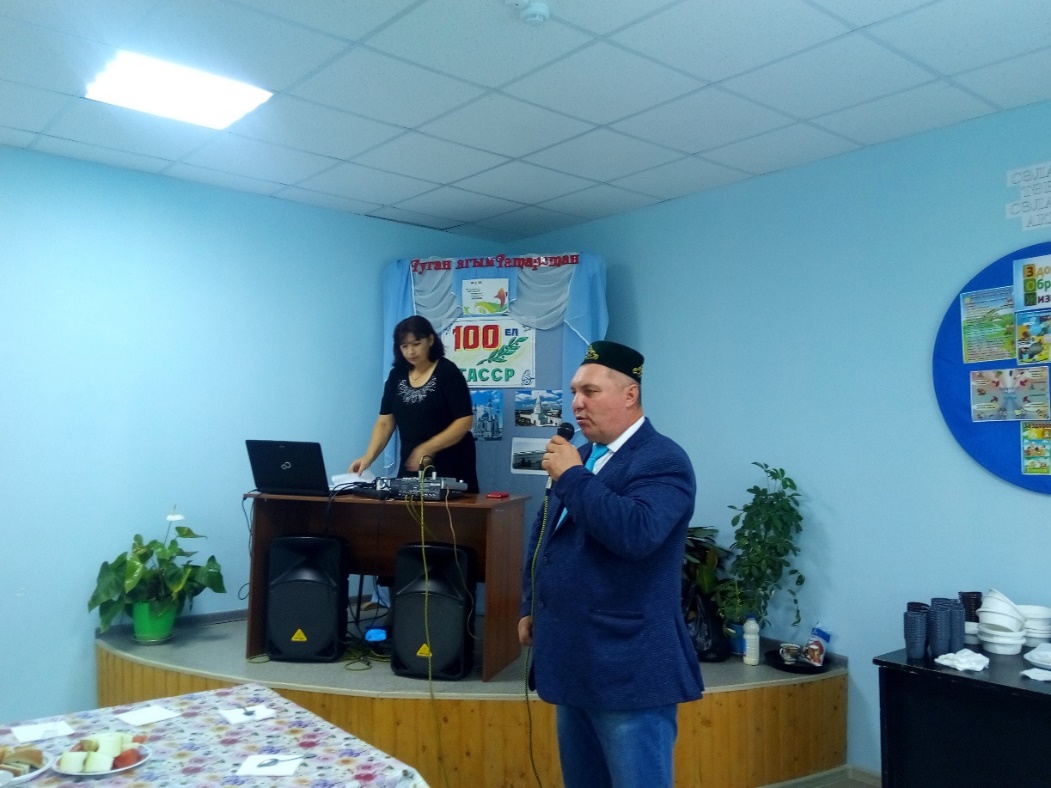 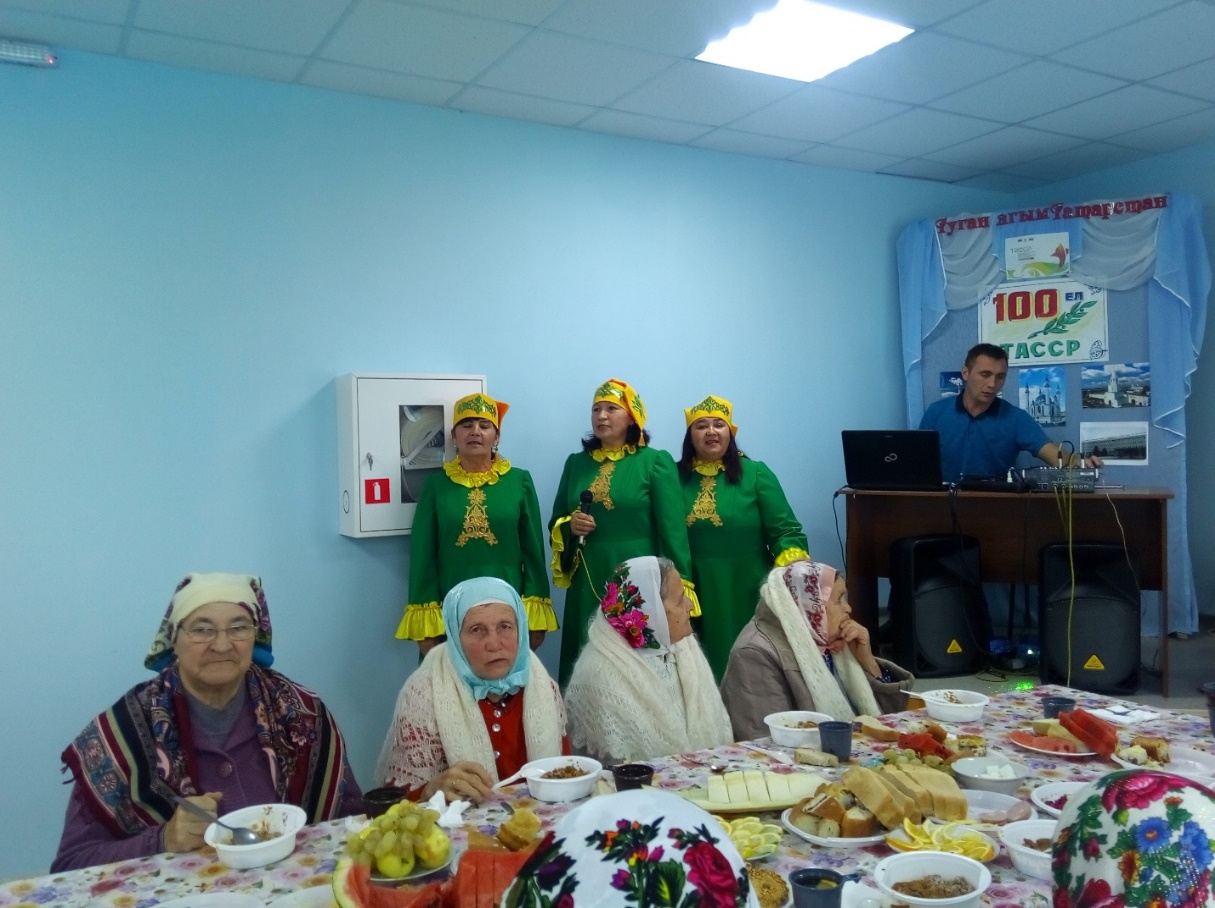 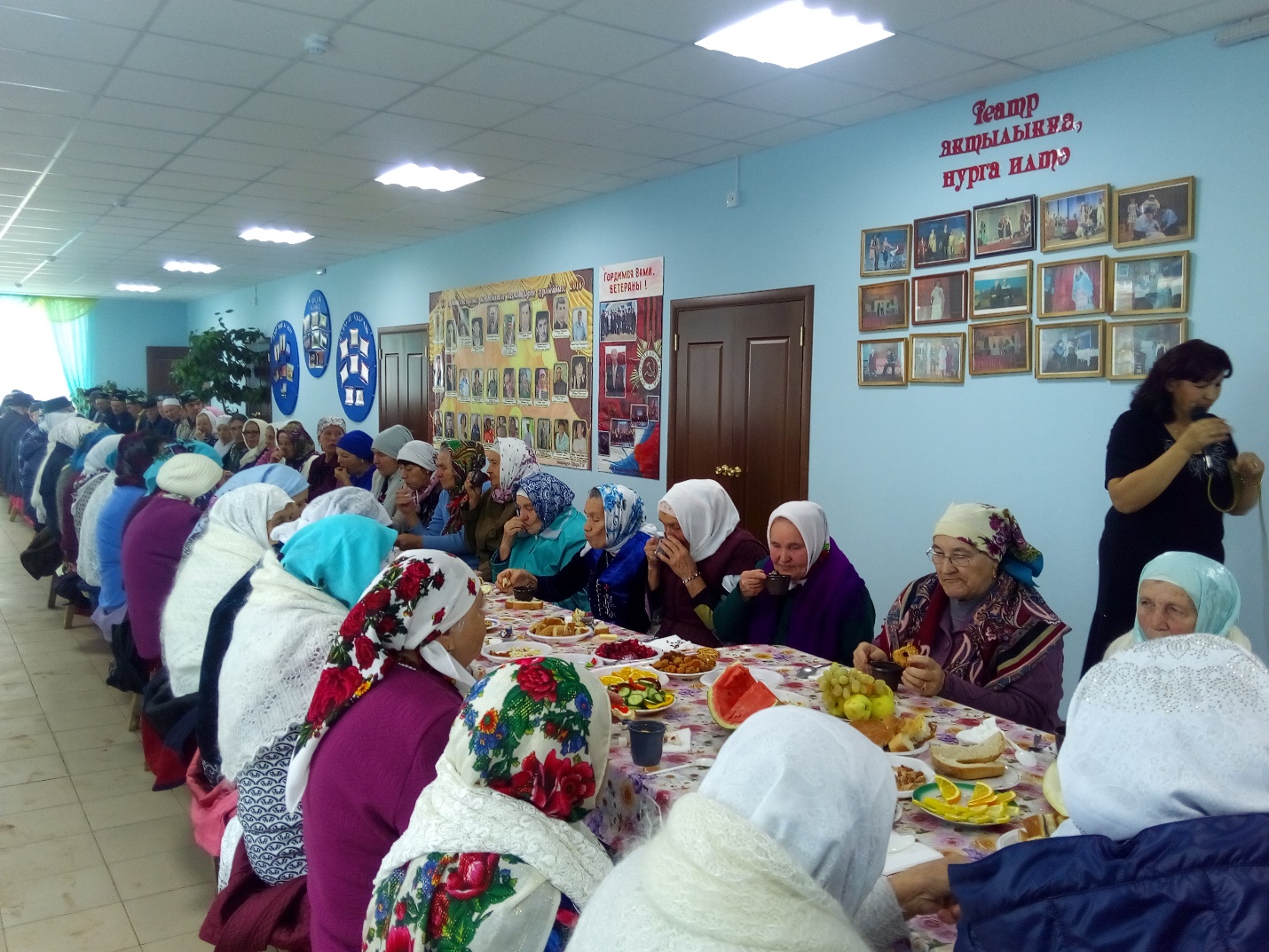 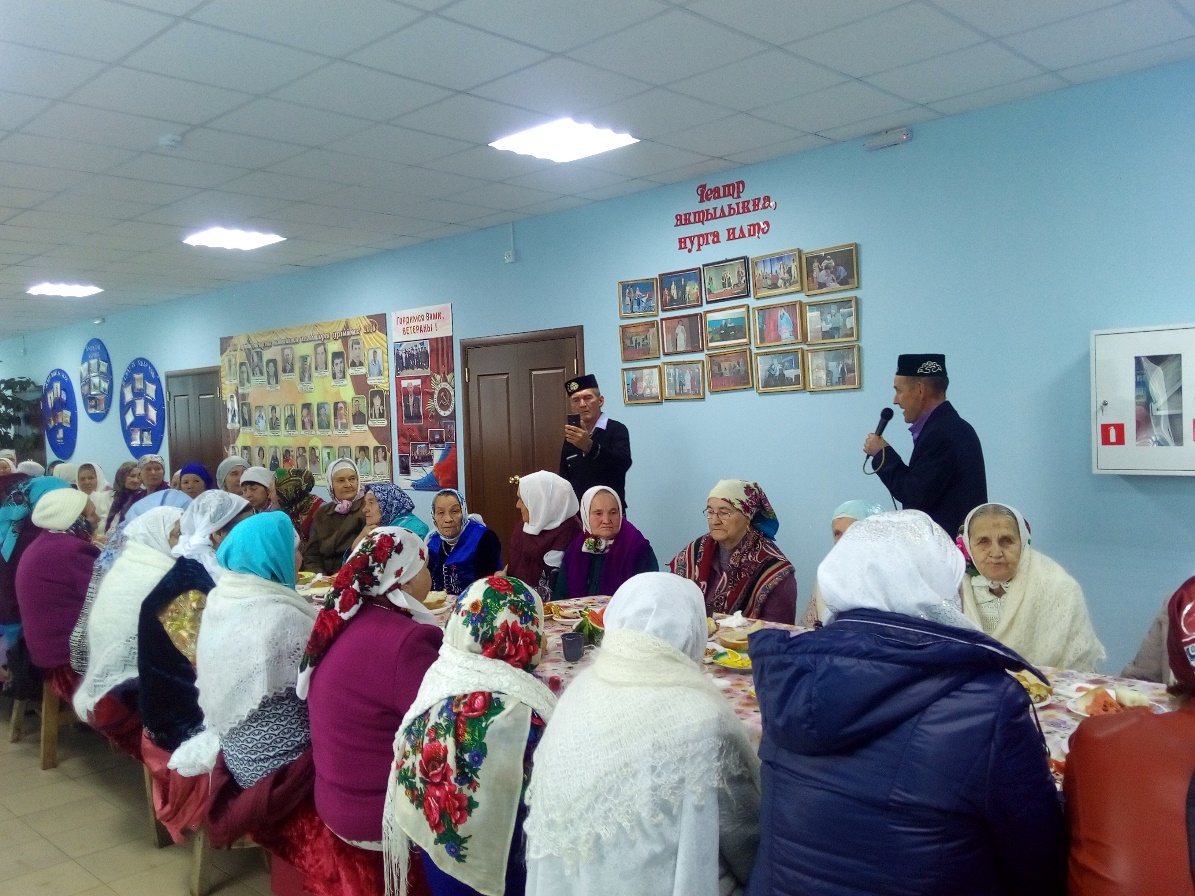 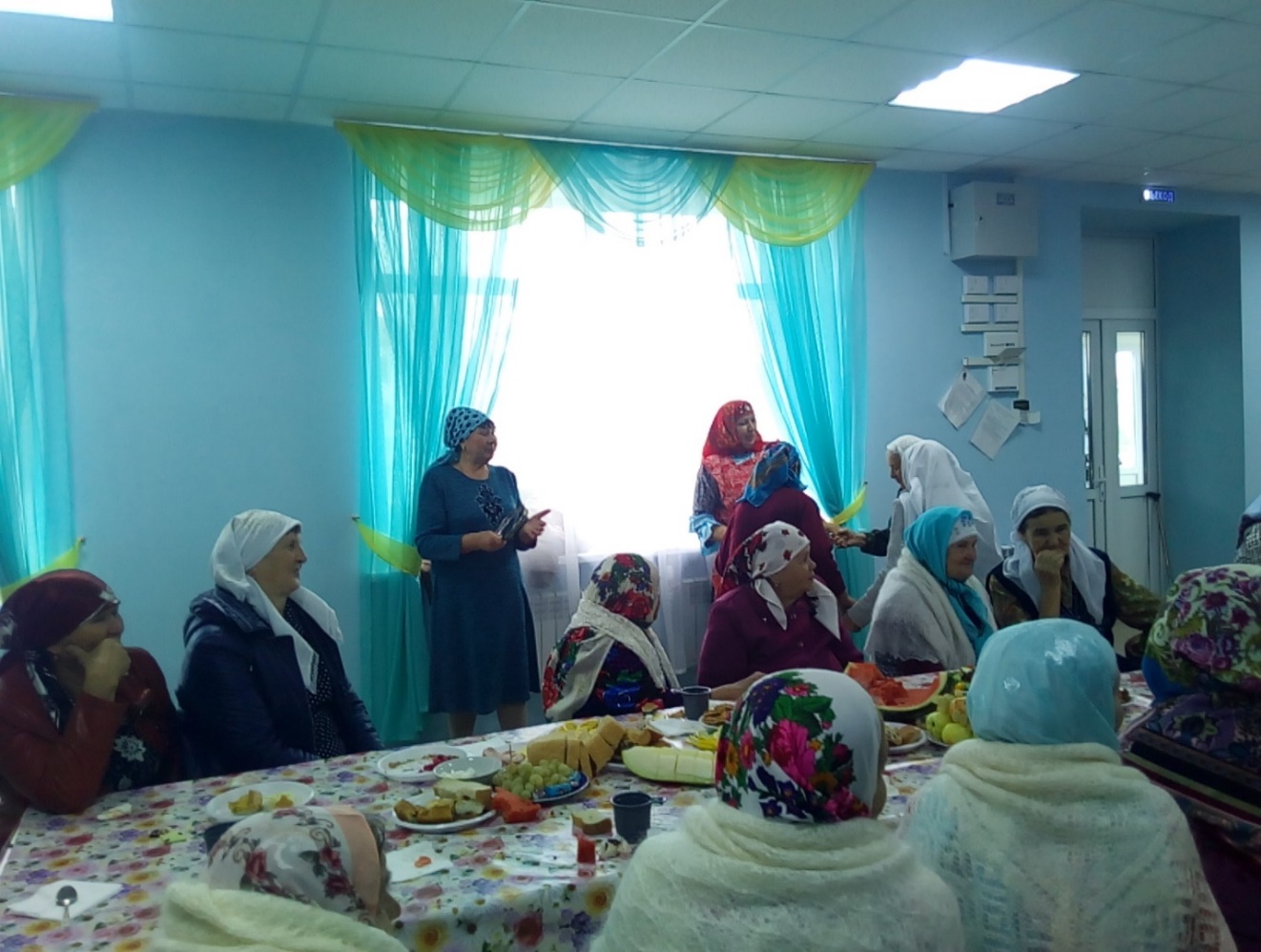 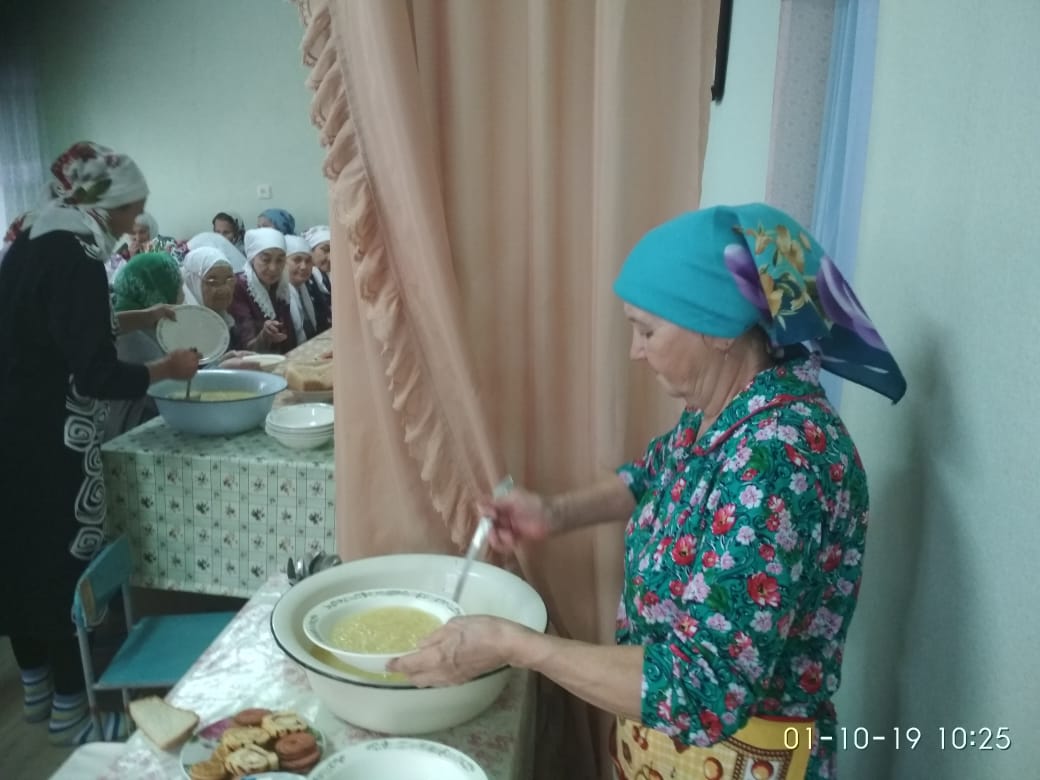 